Речевые игры с детьми по дороге в детский сад.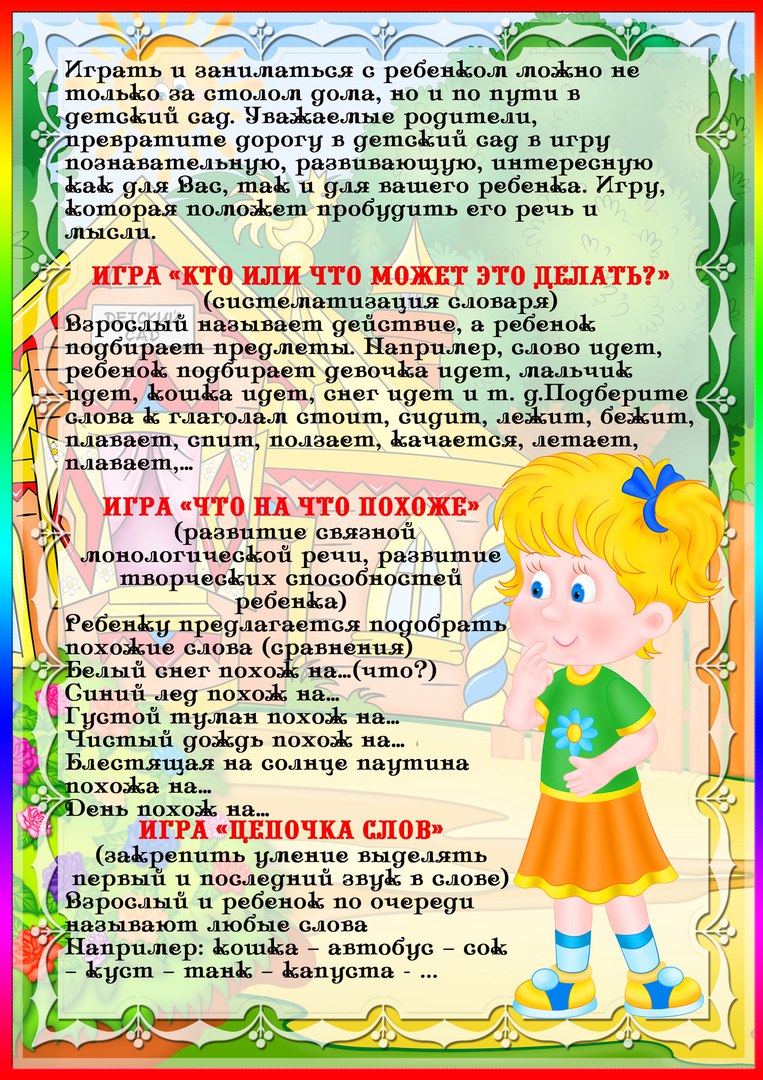 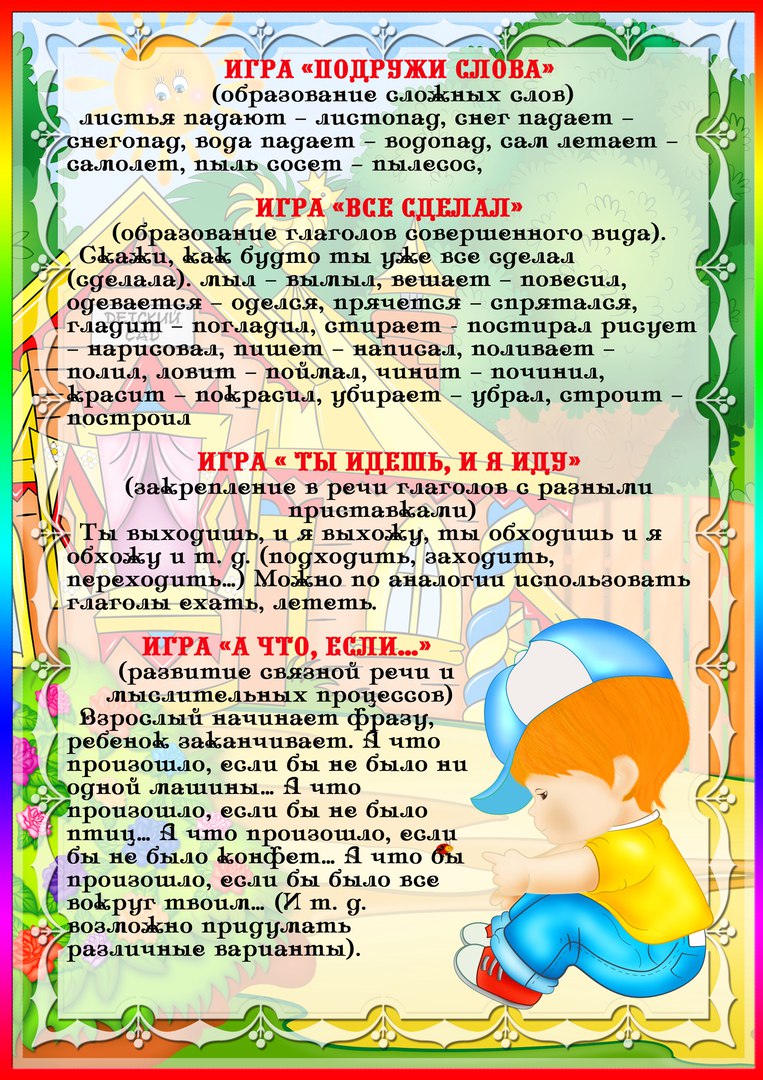 